A Szentgotthárd és Kistérsége Egyesített Óvodák és Bölcsődea „Közalkalmazottak jogállásáról” szóló 1992. évi XXXIII. törvény 20/A. § alapjánpályázatot hirdet  Szentgotthárd és Kistérsége Egyesített Óvodák és Bölcsőde Kisvakond Mini Bölcsődéjebölcsődei dajka munkakörbetöltéséreA közalkalmazotti jogviszony időtartama: határozatlan idejű közalkalmazotti jogviszony.A foglalkoztatás jellege: teljes munkaidőA munkavégzés helye: Szentgotthárd és Kistérsége Egyesített Óvodák és Bölcsőde                                          Kisvakond Mini Bölcsődéje  9962 Csörötnek, Petőfi S. u. 1.A munkakörbe tartozó, illetve a vezetői megbízással járó lényeges feladatok:A munkavégzés a munkaköri leírásban foglaltak, valamint az Intézmény Pedagógiai Programja, Szervezeti Működési Szabályzata szerint. A 3 éven aluli gyermekek gondozása, a kisgyermeknevelő munkájának segítése, étkezések előkészítése, a mini bölcsőde helyiségeinek tisztán tartásaPályázati feltételek:büntetlen előélet, magyar állampolgárságközalkalmazotti jogviszony, vagy a megbízással egyidejű közalkalmazotti jogviszony létesítésea bölcsődei dajka, a bölcsődei szolgáltatást nyújtó személy és a napközbeni gyermekfelügyelet szolgáltatást nyújtó személy képzésének szakmai és vizsgakövetelményeiről szóló 20/2017. (IX. 18.) EMMI rendeletben előírt tanúsítvány,nyilatkozat cselekvőképességről,egészségügyi alkalmasság,hatósági erkölcsi bizonyítvány a büntetlen előélet, valamint annak igazolására, hogy a pályázó nem áll olyan foglalkozás eltiltása alatt, amely a közalkalmazotti jogviszony létesítését nem teszi lehetővé.A pályázat elbírálásánál előnyt jelent:hasonló területen szerzett tapasztalatIlletmény és juttatások: Az illetmény megállapítására és a juttatásokra a közalkalmazottak jogállásáról szóló 1992. évi XXXIII. törvény, valamint az 1992. évi XXXIII. tv. végrehajtásáról szóló rendelkezései az irányadók.A pályázat részeként benyújtandó iratok, igazolások:szakmai önéletrajz, szakmai életút,20/2017. (IX. 18.) EMMI rendeletben előírt tanúsítványa pályázó nyilatkozata arról, hogy a pályázati anyagban foglalt személyes adatainak a pályázati eljárással összefüggő kezeléséhez hozzájárul, hatósági erkölcsi bizonyítvány a büntetlen előélet, valamint annak az igazolására, hogy a pályázó nem áll olyan foglalkozás eltiltása alatt, amely a közalkalmazotti jogviszony létesítését nem teszi lehetővé,egészségügyi alkalmasságot igazoló dokumentum.A pályázat benyújtásának határideje: 2022. március 1.A pályázati kiírással kapcsolatosan további információt Varjuné Molnár Katalin nyújt, a 94/554-059, 06/30/617-9444-es telefonszámonA pályázatok benyújtásának módja: formája: postai útoncímzése: Szentgotthárd és Kistérsége Egyesített Óvodák és Bölcsőde,                            9970 Szentgotthárd, Kossuth L. u. 14.Kérjük a borítékon feltüntetni a pályázati adatbázisban szereplő azonosítószámot:    SZsz/    117   .-3./2022. valamint azt, hogy „Bölcsődei dajka pályázat”.A munkakör betölthetőségének időpontja: 2022. március 21. napja.A pályázatok elbírálásának határideje: 2022. március 7.A pályázati kiírások további közzétételének helye, ideje:www.kozigallas.gov.hu – 2022. 02. 14.www.ovodaksztg.hu -2022.02.14.www.szentgotthard.hu – 2022. 02. 14.A munkáltatóval kapcsolatban további információt a www.ovodaksztg.hu honlapon szerezhet.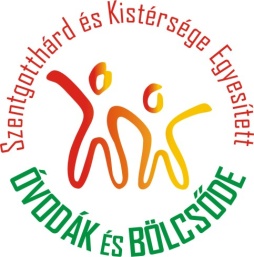 Szentgotthárd és Kistérsége Egyesített Óvodák és BölcsődeSZEOBOM: 036456Székhelye: 9970 Szentgotthárd, Kossuth L. u. 14.Tel.: 94/ 554 – 059, igazgató: 06/30/617-9444e-mail: szeobigazgato@ovodaksztg.hu